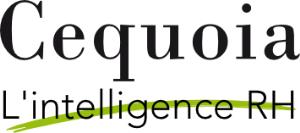 Directeur consultant en ressources humaines indépendantCéquoia édite des solutions intelligentes couvrant l’ensemble du processus de développement des ressources humaines ; du recrutement à la gestion des talents, en passant par la GPEC, l’analyse du climat social et la réduction des RPS. Nos solutions ont été conçues pour développer le capital humain de l’entreprise. Véritable avantage concurrentiel sur le marché du conseil RH, elles permettent de capter le client par une offre différente, puis de le fidéliser par une offre hors de toute concurrence.Moins d’un an après la sortie de notre solution globale, le consultant Céquoia – à mi temps - a généré 40 000 € de CA, dont 14 000 de récurrent.De ces 40 000 €, 80 % sont des actions de conseils associées à nos solutions. Votre profilVous avez une expérience significative des ressources humaines et/ou du management. Vous possédez de réelles aptitudes commerciales. Vous souhaitez créer et développer votre propre activité.Idéalement, vous maîtrisez une ou plusieurs de ces expertises : GPEC, coaching, RPS, bilan de compétences,  outplacement, conduite du changement…La recherche de l’excellence et la satisfaction de vos clients sont pour vous une forte motivation. Vous aimez naturellement travailler en réseau et vous êtes ouvert à l’innovation et aux solutions digitales. Votre éthique personnelle vous assurera une déontologie exemplaire.Vos missionsVous prospectez des entreprises et commercialisez nos solutions digitales ainsi que du conseil en ressources humaines dans les domaines du recrutement, du coaching, de l’outplacement, de la GPEC, des risques psychosociaux… Vous réalisez ces missions de conseil pour les domaines que vous maîtrisez.  Pour les spécialités que vous ne maîtrisez pas encore, vous vous appuyez sur les experts Céquoia avant de participer à nos formations d’expertise.Votre statutVous êtes chef d’entreprise indépendant ou en profession libérale, vous exercez votre activité en tant qu’apporteur d’affaires sous licence de marque Céquoia.Votre parcours d’expertise CéquoiaSi votre candidature est retenue vous participerez à la formation payante « créer et réussir une activité de conseil en ressources humaines ». Elle forme à l’utilisation des solutions Cequoia et au développement de conseil RH associé. A l’issue de cette formation, vous pourrez intégrer Céquoia sous licence de marque.Opportunités à saisir dans toute la France et dans les pays francophonesCandidature à envoyer à contact@cequoiahr.com